Mount Nansen 2013 Site Investigationlist of photosPage
Photos of Geoprobe Core	1PHOTO 1:  GP-T-13-01, 0-7m End of Hole; GP-T-13-02, 0-7.5m End of Hole.	1PHOTO 2:  GP-T-13-03, 0-9m End of Hole; GP-T-13-04, 0 to 11.5 m. End of Hole.	2PHOTO 3:  GP-T-13-10, 0 to 9.5 m End of Hole; GP-T-13-18, 0-6.25, End of Hole.	3PHOTO 4:  GP-T-13-22, 0 to 5.1 m. End of Hole.	4Photos of Geoprobe Core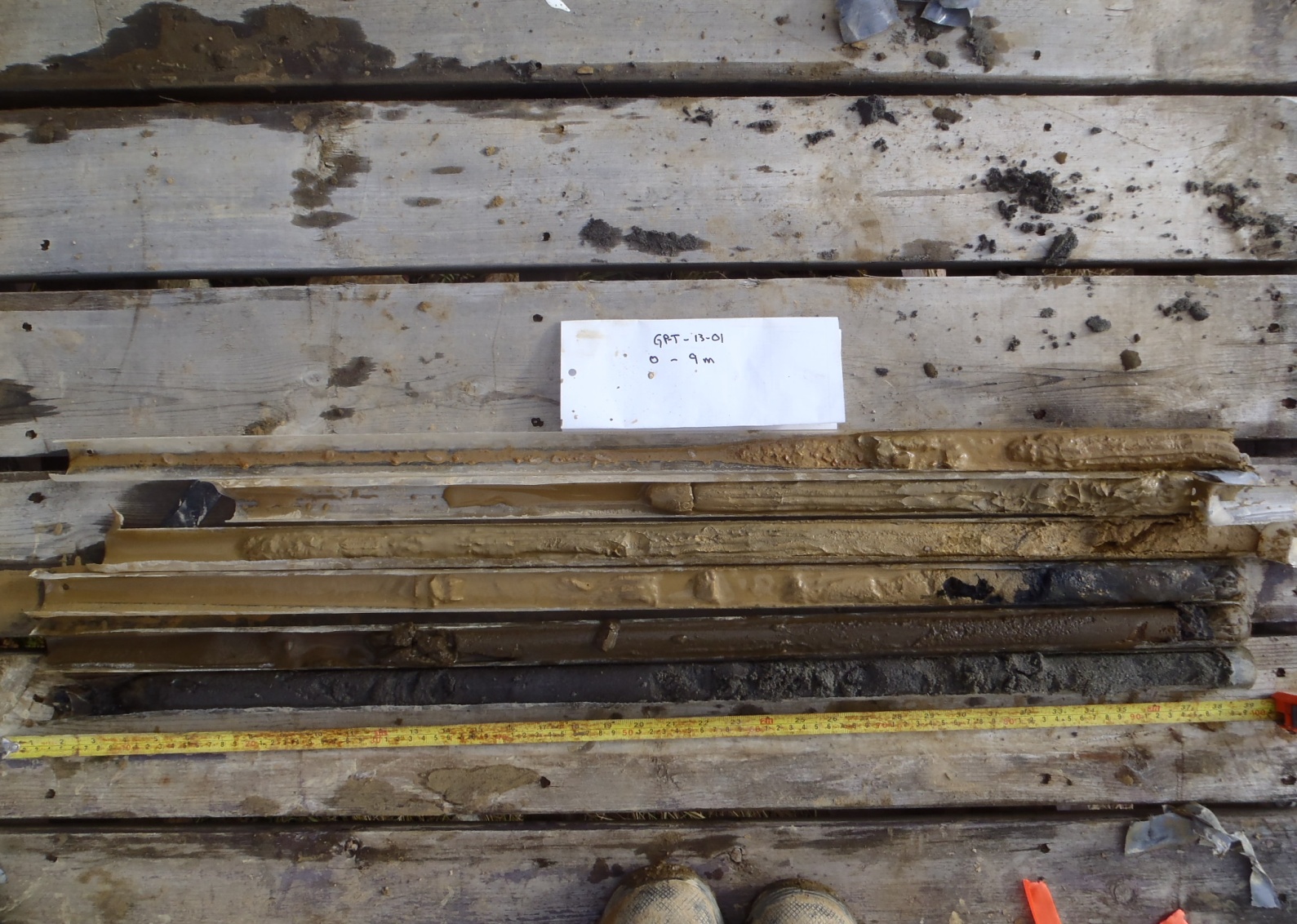 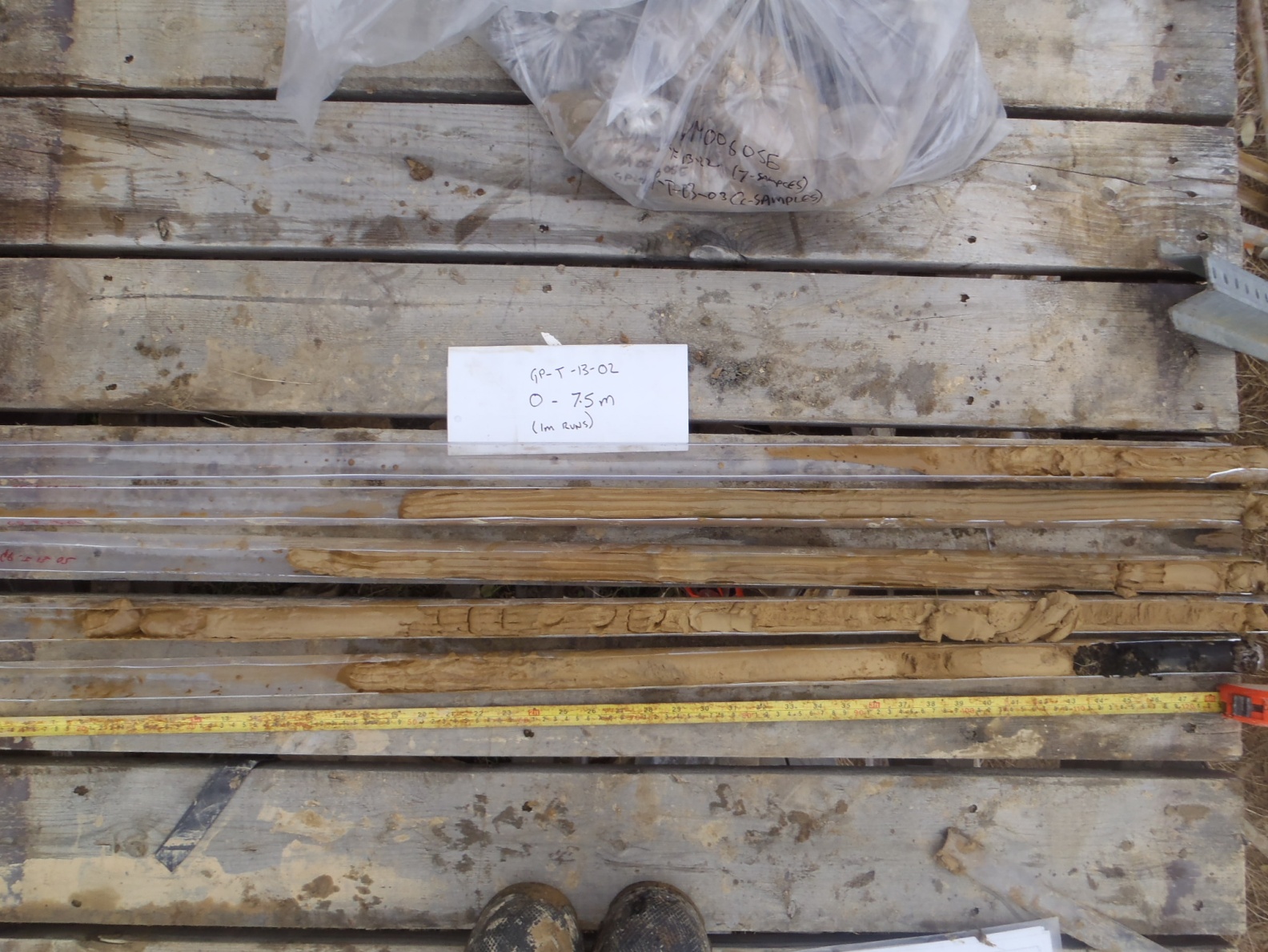 PHOTO :  GP-T-13-01, 0-7m End of Hole; GP-T-13-02, 0-7.5m End of Hole.Photos of Geoprobe CorePHOTO :  GP-T-13-01, 0-7m End of Hole; GP-T-13-02, 0-7.5m End of Hole.Photos of Geoprobe CorePHOTO :  GP-T-13-01, 0-7m End of Hole; GP-T-13-02, 0-7.5m End of Hole.Photos of Geoprobe CorePHOTO :  GP-T-13-01, 0-7m End of Hole; GP-T-13-02, 0-7.5m End of Hole.Photos of Geoprobe CorePHOTO :  GP-T-13-01, 0-7m End of Hole; GP-T-13-02, 0-7.5m End of Hole.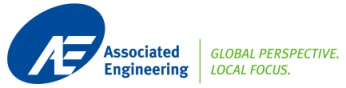 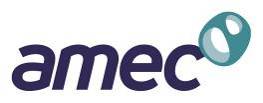 Government of Yukon - AAMMount Nansen 2013 Site InvestigationPhotographsGovernment of Yukon - AAMMount Nansen 2013 Site InvestigationPhotographsGovernment of Yukon - AAMMount Nansen 2013 Site InvestigationPhotographs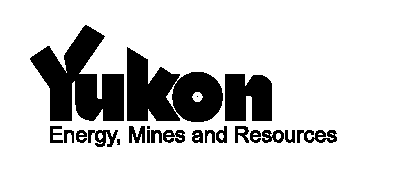 Government of Yukon - AAMMount Nansen 2013 Site InvestigationPhotographsGovernment of Yukon - AAMMount Nansen 2013 Site InvestigationPhotographsGovernment of Yukon - AAMMount Nansen 2013 Site InvestigationPhotographsLogged by: DPScale: NTSDate: Oct 2013 Project: VM00605EPage 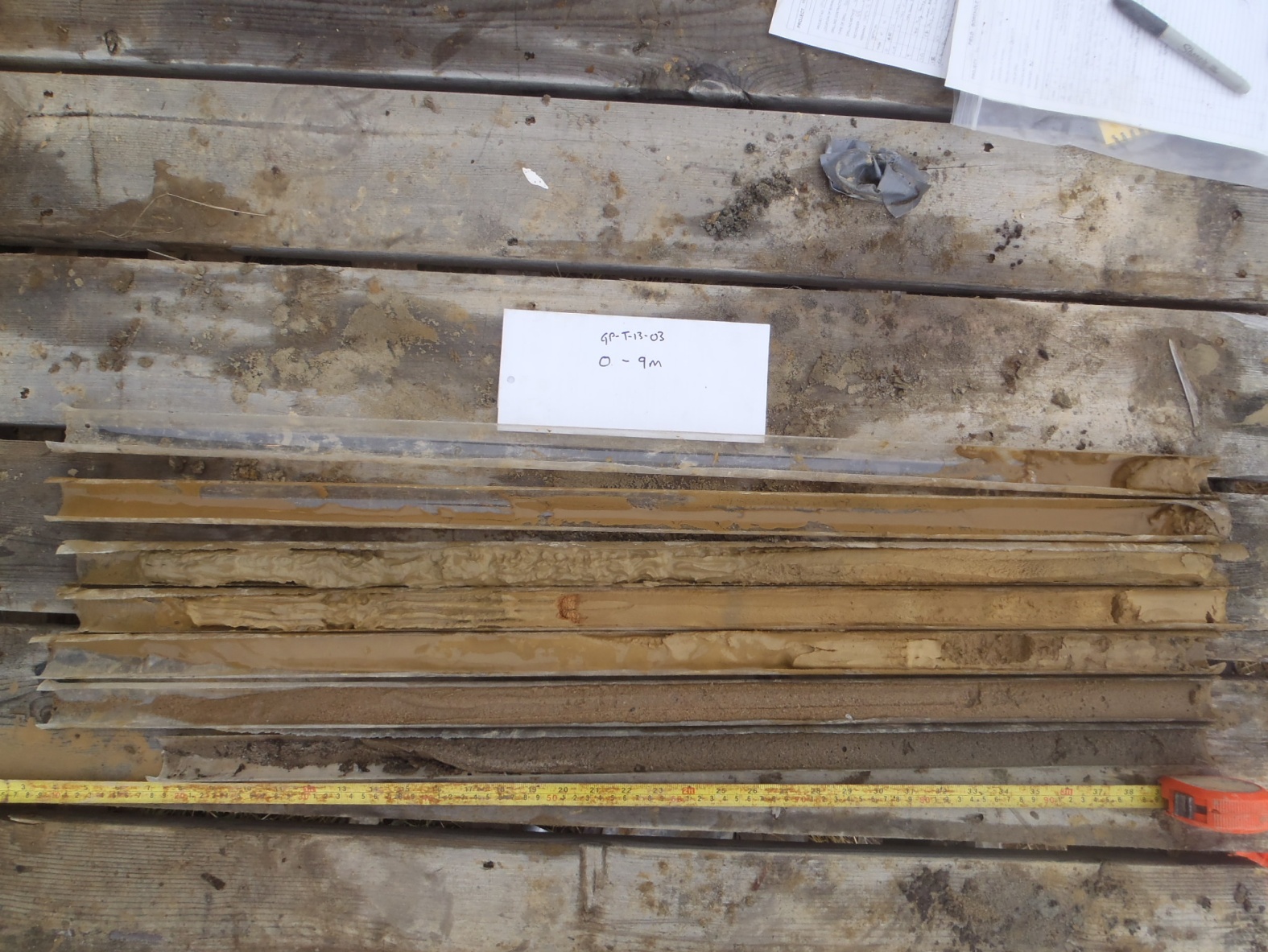 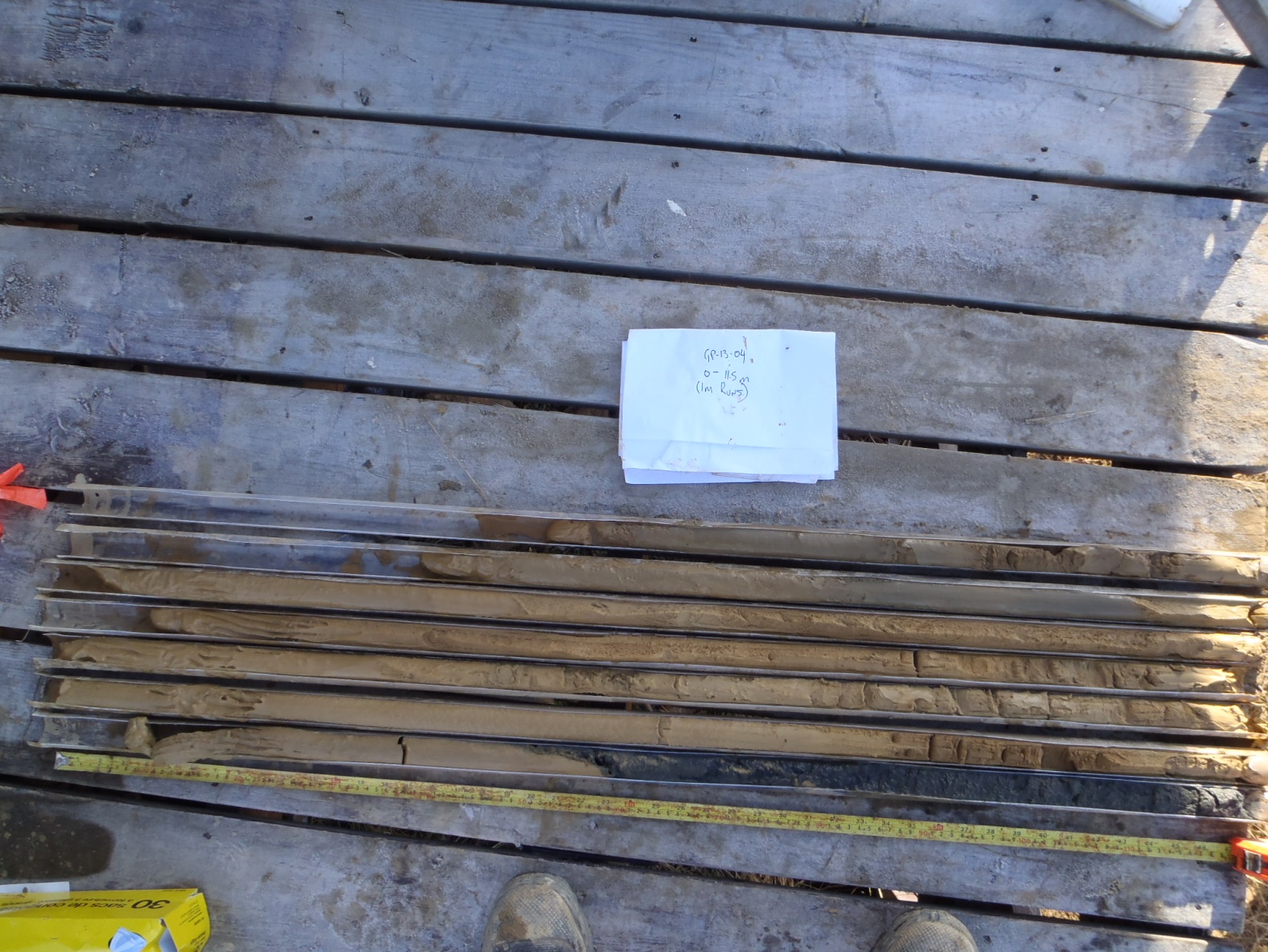 PHOTO 2:  GP-T-13-03, 0-9m End of Hole; GP-T-13-04, 0 to 11.5 m. End of Hole.PHOTO 2:  GP-T-13-03, 0-9m End of Hole; GP-T-13-04, 0 to 11.5 m. End of Hole.PHOTO 2:  GP-T-13-03, 0-9m End of Hole; GP-T-13-04, 0 to 11.5 m. End of Hole.PHOTO 2:  GP-T-13-03, 0-9m End of Hole; GP-T-13-04, 0 to 11.5 m. End of Hole.PHOTO 2:  GP-T-13-03, 0-9m End of Hole; GP-T-13-04, 0 to 11.5 m. End of Hole.AMEC Environment & InfrastructureAMEC Environment & InfrastructureGovernment of Yukon - AAMMount Nansen 2013 Site InvestigationPhotographsGovernment of Yukon - AAMMount Nansen 2013 Site InvestigationPhotographsGovernment of Yukon - AAMMount Nansen 2013 Site InvestigationPhotographsGovernment of Yukon - AAMMount Nansen 2013 Site InvestigationPhotographsGovernment of Yukon - AAMMount Nansen 2013 Site InvestigationPhotographsGovernment of Yukon - AAMMount Nansen 2013 Site InvestigationPhotographsLogged by: DPScale: NTSDate: Oct 2013 Project: VM00605EPage 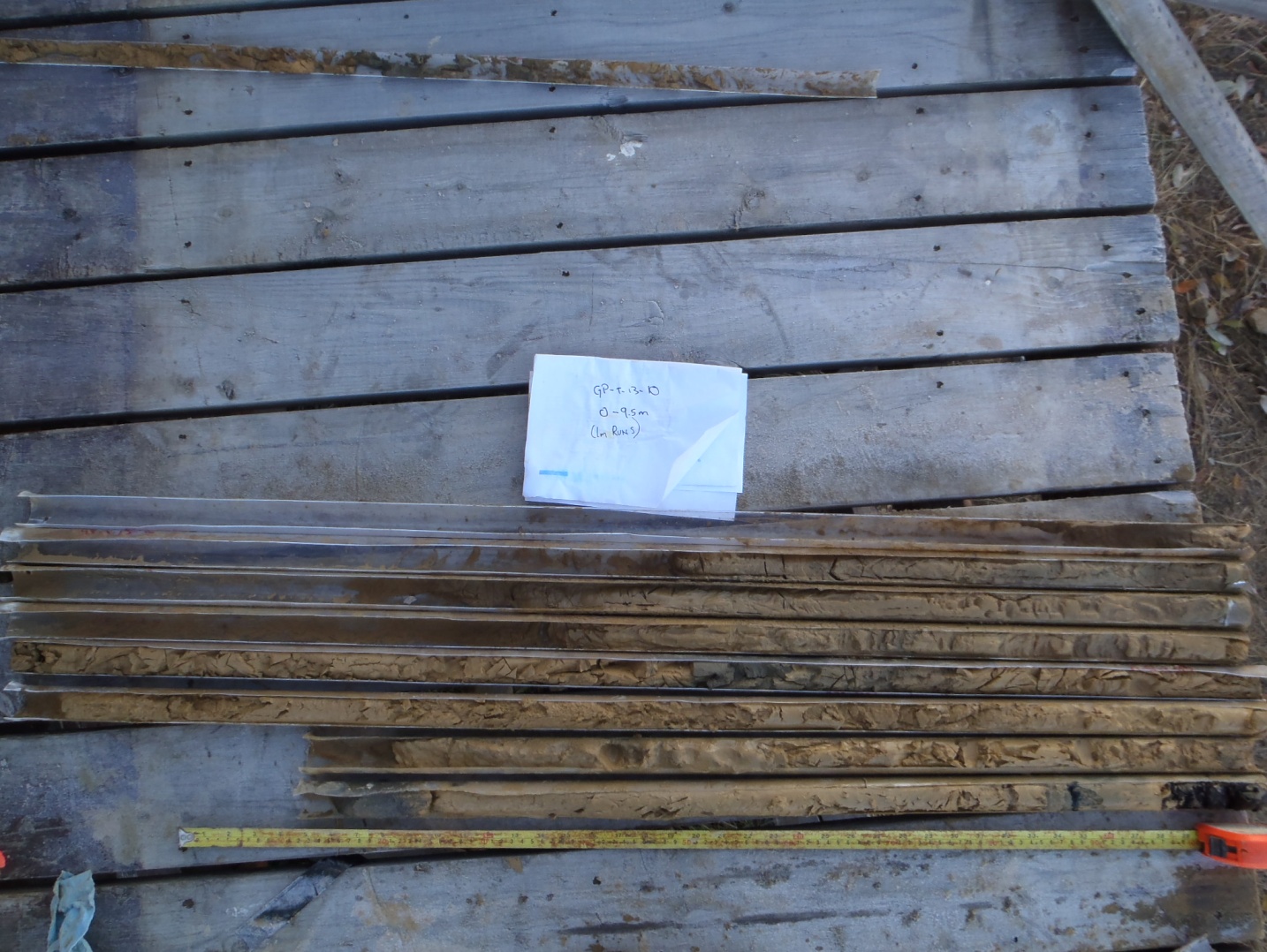 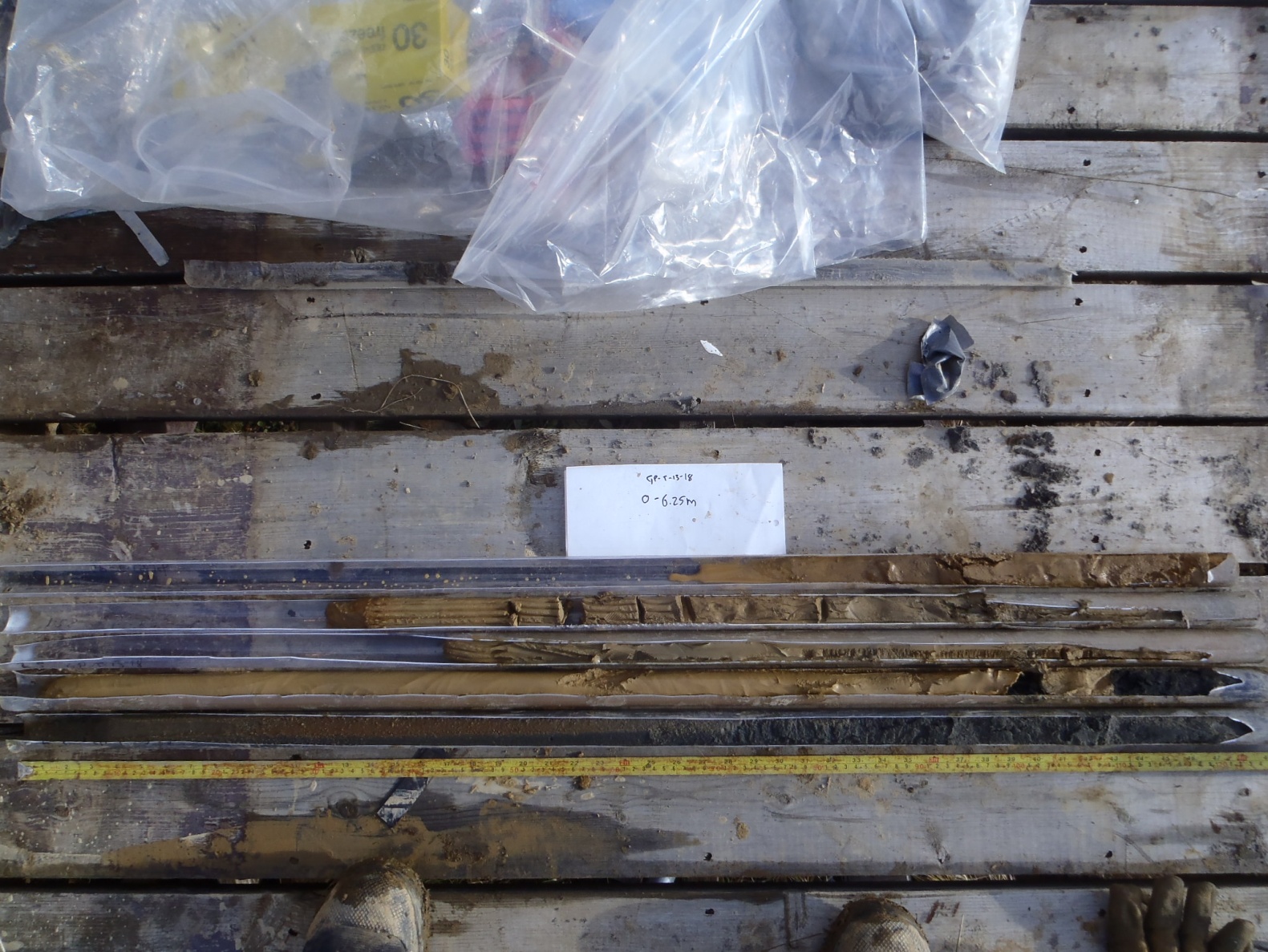 PHOTO 3:  GP-T-13-10, 0 to 9.5 m End of Hole; GP-T-13-18, 0-6.25, End of Hole.PHOTO 3:  GP-T-13-10, 0 to 9.5 m End of Hole; GP-T-13-18, 0-6.25, End of Hole.PHOTO 3:  GP-T-13-10, 0 to 9.5 m End of Hole; GP-T-13-18, 0-6.25, End of Hole.PHOTO 3:  GP-T-13-10, 0 to 9.5 m End of Hole; GP-T-13-18, 0-6.25, End of Hole.PHOTO 3:  GP-T-13-10, 0 to 9.5 m End of Hole; GP-T-13-18, 0-6.25, End of Hole.AMEC Environment & InfrastructureAMEC Environment & InfrastructureGovernment of Yukon - AAMMount Nansen 2013 Site InvestigationPhotographsGovernment of Yukon - AAMMount Nansen 2013 Site InvestigationPhotographsGovernment of Yukon - AAMMount Nansen 2013 Site InvestigationPhotographsGovernment of Yukon - AAMMount Nansen 2013 Site InvestigationPhotographsGovernment of Yukon - AAMMount Nansen 2013 Site InvestigationPhotographsGovernment of Yukon - AAMMount Nansen 2013 Site InvestigationPhotographsLogged by: DPScale: NTSDate: Oct 2013 Project: VM00605EPage 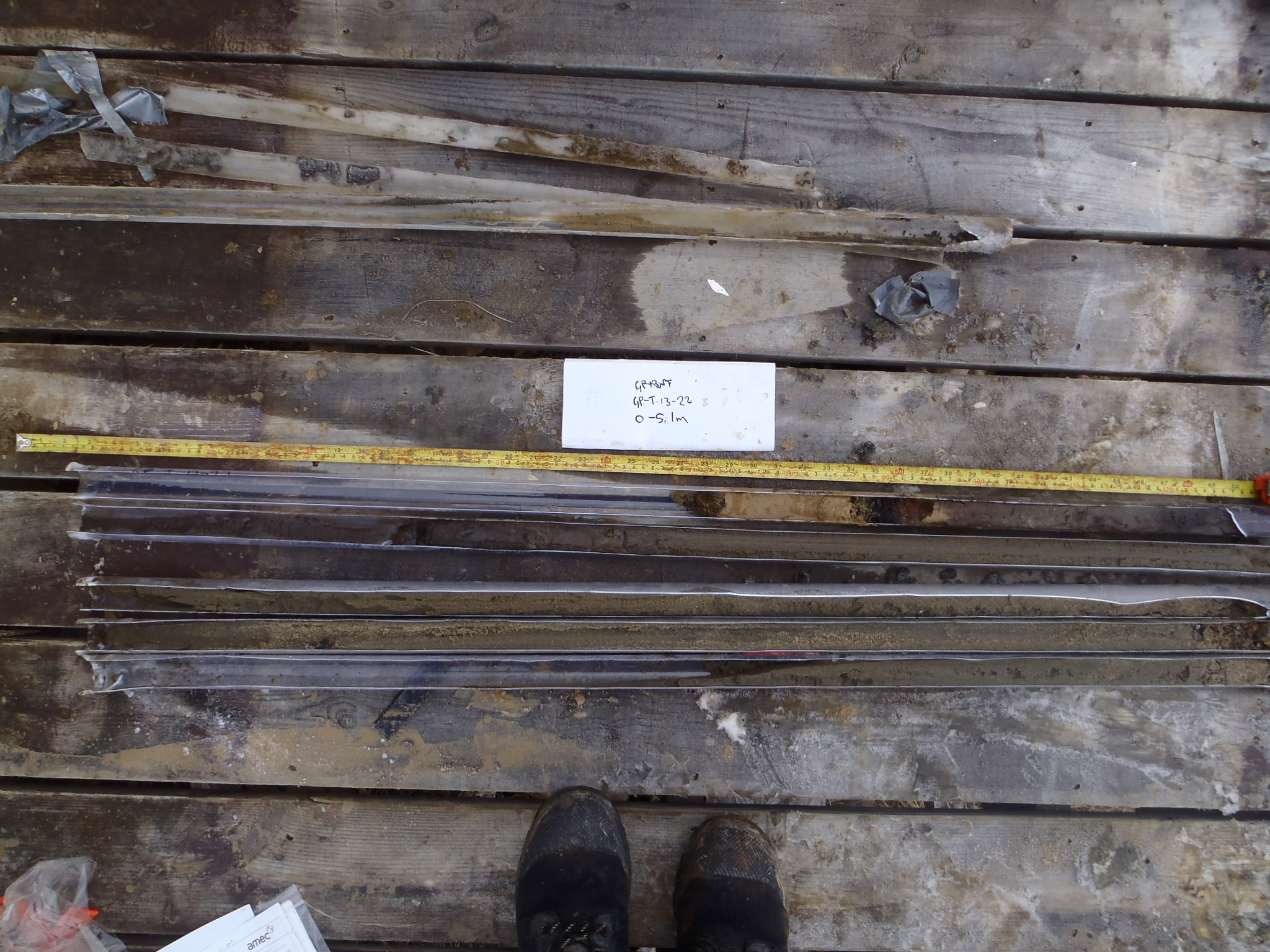 PHOTO 4:  GP-T-13-22, 0 to 5.1 m. End of Hole.NOTE: No photos available for GP-T-13-21 and GP-T-13-23. PHOTO 4:  GP-T-13-22, 0 to 5.1 m. End of Hole.NOTE: No photos available for GP-T-13-21 and GP-T-13-23. PHOTO 4:  GP-T-13-22, 0 to 5.1 m. End of Hole.NOTE: No photos available for GP-T-13-21 and GP-T-13-23. PHOTO 4:  GP-T-13-22, 0 to 5.1 m. End of Hole.NOTE: No photos available for GP-T-13-21 and GP-T-13-23. PHOTO 4:  GP-T-13-22, 0 to 5.1 m. End of Hole.NOTE: No photos available for GP-T-13-21 and GP-T-13-23. AMEC Environment & InfrastructureAMEC Environment & InfrastructureGovernment of Yukon - AAMMount Nansen 2013 Site InvestigationPhotographsGovernment of Yukon - AAMMount Nansen 2013 Site InvestigationPhotographsGovernment of Yukon - AAMMount Nansen 2013 Site InvestigationPhotographsGovernment of Yukon - AAMMount Nansen 2013 Site InvestigationPhotographsGovernment of Yukon - AAMMount Nansen 2013 Site InvestigationPhotographsGovernment of Yukon - AAMMount Nansen 2013 Site InvestigationPhotographsLogged by: DPScale: NTSDate: Oct 2013 Project: VM00605EPage 